WAT screen and State Behavioral Scale (SBS) for 6B, 6C, 7B, and 7C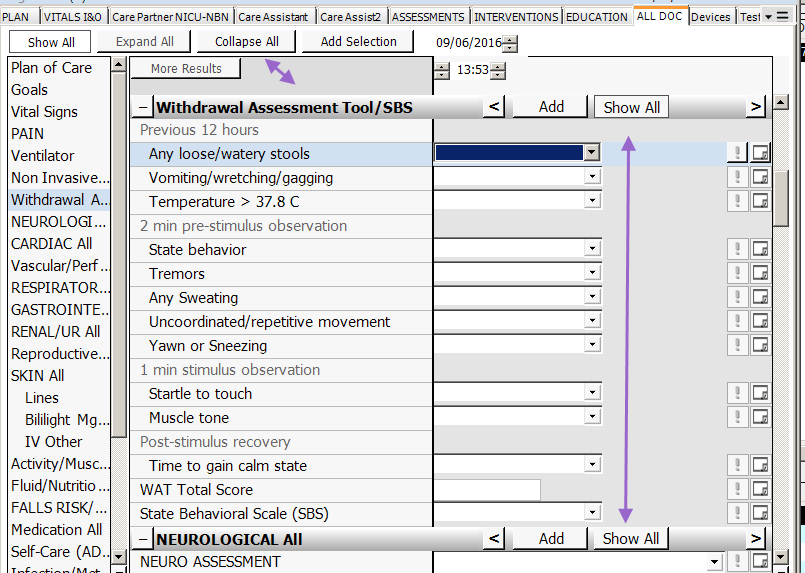 